БИЈЕЉИНА, 23.12.2019. године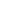  „ДЈЕВОЈЧИЦЕ 2006“Селекција регија Бања Лука – ПриједорОбавеза сваког клуба је да потврди да је сагласан да играчи  који су чланови истог, наступају за селекцију
регија Бања Лука – Приједор или да најаве недолазак истих, најкасније до 30.12.2019. године и то директно тренеру селекције, Бојани Родић (065/895-171).Клубови су, такође, дужни да обезбједе долазак играча у Бања Луку  11.01.2020. године.
 Играчи имају ОБАВЕЗУ да са собпм понесу здравствену књижицу, без које неће моћи да наступају, шортс и патике (голманску опрему), бијелу мајицу и лопту. Окупљаое играча је у СПОРТСКОЈ ДВОРАНИ БОРИК У БАЊА ЛУЦИ ОД 8:30 ДО 9:00 ЧАСОВА У СУБОТУ, 11.01.2020. ГОДИНЕ     Бојана Родић (ЖРК „Кнежопољка“) Бојана Бабић  (ЖРК „Борац“)Р. бр. ИМЕ И ПРЕЗИМЕКЛУБПОЗИЦИЈА1.Ноеми ЛугоњићЖРК ,,Борац“Голман2.Нина БабићЖРК ,,Дубица“Голман3.Милица ПралицаЖРК ,,Кнежопољка“Голман4.Адрана КаранЖРК ,,Дубица“Лијево крило5.Анђела КојацЖРК ,,Кнежопољка“Лијево крило6.Ивана БабићЖРК ,,Борац“Лијеви бек7.Нина БуразорЖРК ,,Кнежопољка“Лијеви бек8.Ангелина НиколићЖРК ,,Дубица“Средњи бек9.Анђела КобасЖРК ,,Кнежопољка“Средњи бек10.Сара БојанићЖРК ,,Мира“Средњи бек11.Јована БабићЖРК ,,Дубица“Десни бек12.Марија БољотевићЖРК ,,Борац“Десни бек13.Лара СтанићЖРК ,,Кнежопољка“Десно крило14.Лара БјелићЖРК ,,Борац“Десно крило15.Сара БојанићЖРК ,,Мира“Десно крило16.Катарина ГајићЖРК ,,Дубица“Пивот17.Сара дураковићЖРК ,,Кнежопољка“Пивот18.Миња ТучићЖРК ,,Борац“Пивот